PIRAMIDA MOCY!
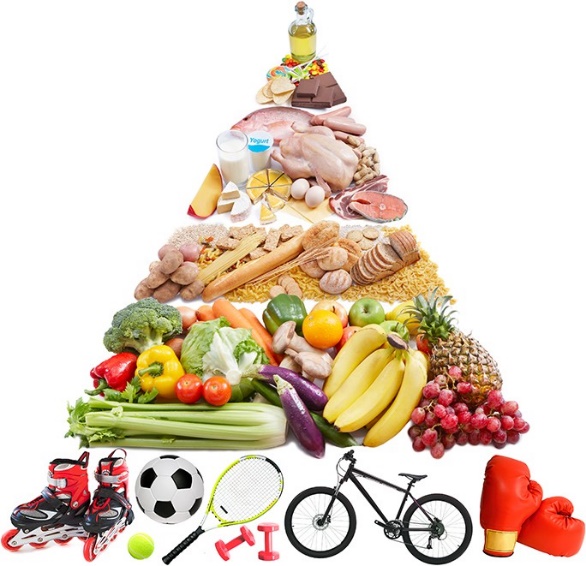 ZASADY:Jedz regularnie 5 posiłków i pamiętaj o częstym piciu wody oraz myj zęby po jedzeniu.Jedz różnorodne warzywa i owoce jak najczęściej i w jak największej ilości.Jedz produkty zbożowe, zwłaszcza pełnoziarniste.Pij co najmniej 3–4 szklanki mleka dziennie (możesz je zastąpić jogurtem naturalnym, kefirem i – częściowo – serem).Jedz chude mięso, ryby, jaja, nasiona roślin strączkowych oraz wybieraj tłuszcze roślinne zamiast zwierzęcych.Nie spożywaj słodkich napojów oraz słodyczy (zastępuj je owocami i orzechami).Nie dosalaj potraw, nie jedz słonych przekąsek i produktów typu fast food.Bądź codziennie aktywny fizycznie co najmniej godzinę dziennie (ograniczaj oglądanie telewizji, korzystanie z komputera i innych urządzeń elektronicznych do 2 godz.).Wysypiaj się, aby Twój mózg mógł wypocząćZapraszam do udziału w grzeJeśli Ci się uda pokonać wszystkie przeszkody zdobędziesz tytuł " Mistrz zdrowego stylu życia"https://view.genial.ly/5ea0c67842b8b70da80b68c4/game-misja-zdrowie?fbclid=IwAR3v0iFW68yr-sJ5lVWNxCpLi6wP2S_aGBAvE8owq0DTZCmVTK1RMLtL_do